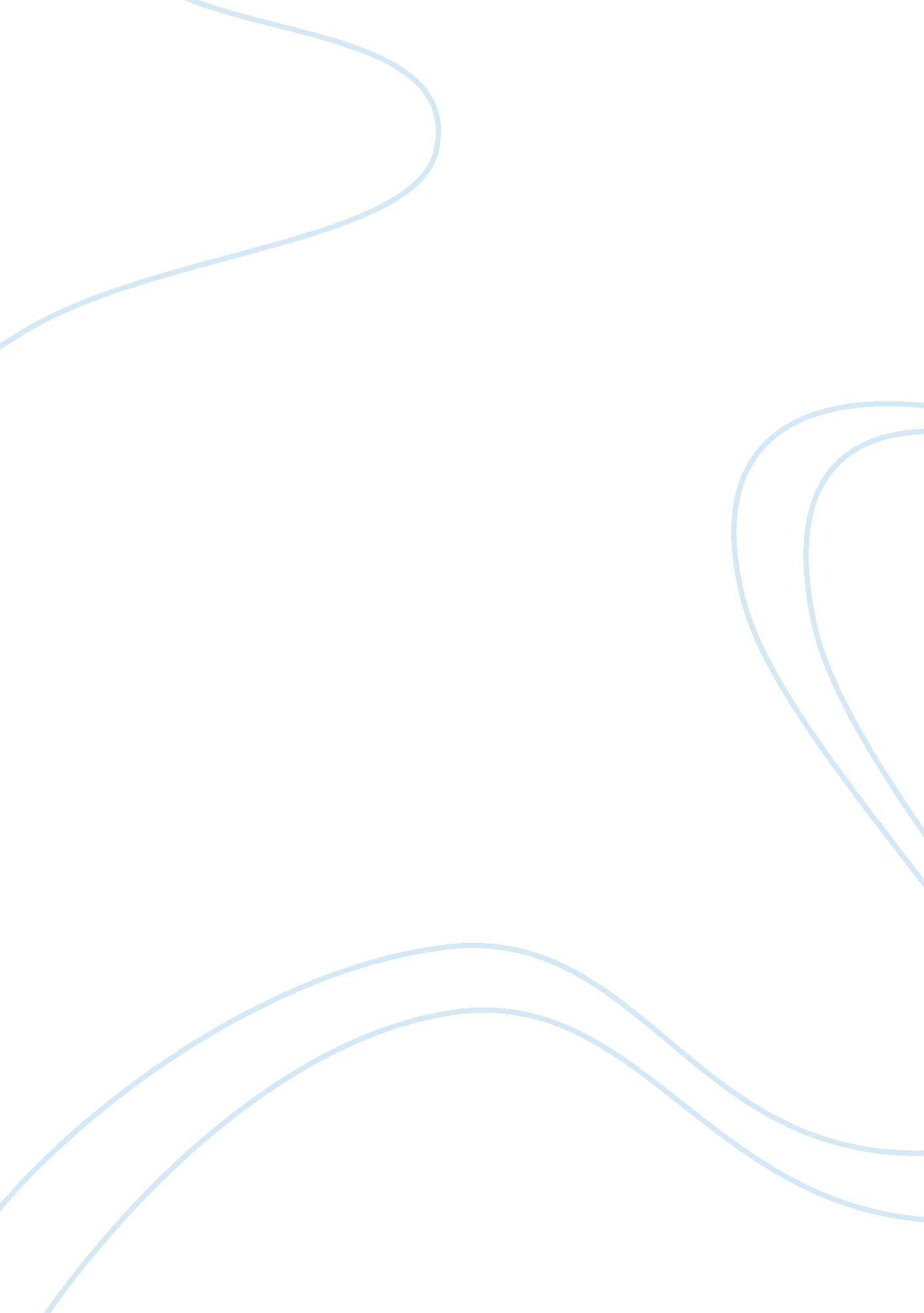 DivorceBusiness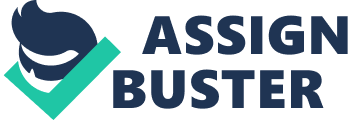 Helen Keller stated, ” The most beautiful things in the world cannot be seen or even touched, they must be felt with the heart. ” When I was around twelve years old, My dad and I were tired of waiting around the house for my mom to get home from work so we decided to go by her work place. Then, we noticed that she was not there. So we went to our old house, my dad and Ifound her car there. My heart stopped because I knew then the marriage was over. I felt mad and so alone. Much like Helen Keller overcame her obstacle of not being able to communicate, I to overcame my obstacle with the divorce. Helen Keller had to overcome the obstacle of not being able to communicate. When Helen was a baby, she got sick and became blind and deaf. The Keller’s hired Annie Sullivan to teach Helen. Annie was able to teach Helen trust, obedience, and that words have meaning. Like Helen keller, I also had to overcome my obstacle of divorce. Whenever I was in middle school, my dad and mom were always fighting. My dad had caught her cheating on him, so things were not good at home. My life was in a huge state of depression. I tried to forgot about it. I decided I did not want anything to do with my mom anymore because of what she had done to our family. Although our obstacles were different, we shared a few similarities. Helen and I share being strong with feeling and facing our difficulties. Another similarity is that I had to feel the pain to rid myself of the anger and look ahead to the future. Helen’s story demonstrates that one should never give up when things get hard. Helen Keller had to overcome the obstacle of communicating, and I had to overcome a the pain and heartache of divorce. I learned from Helen that I can always do better even though bad things happen. My obstacle had taught me that even difficult things can and will get better in the end even though I still have faint memories. Helen Keller states ” Faith is the strength by which the shattered world shall emerge into the light.” Work Cited Keller, Helen. “ Helen Keller.” Brainy Quote. 1 Dec. 2014. Web. 1 Dec. 2014. 